SJ-XE680MBK  |  A++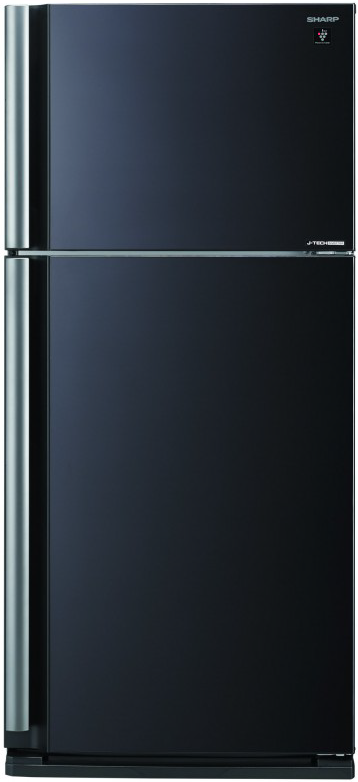 Parametry Energetická třída Objem chladničky (l): 388/148 (536)Extrémně nízká hlučnost 36 dB Unikátní design, sklo v černé barvěHmotnost: (kg): 83Spotřeba energie za rok (kWh): 350Atypická šířka 80 cm Rozměry (v-š-h): 175 x 80 x 73,5 cmVlastnosti a technologie NoFrost systém -  Použití systému cirkulace vzduchu v mrazničce a chladničce brání vzniku námrazy. Plasmacluster Ion System – Sharpem patentovaný systém napomáhá ze vzduchu odstranit zápachy, alergeny, bakterie i 99 % virů, aby vaše potraviny vydržely déle čerstvé. Hybrid Cooling systém – Při chlazení chladničky ze zadního panelu hybridního chlazení nebude vaše jídlo vystaveno přímému studenému vzduchu a bude chlazeno jemně. Rozlučte se s vysušenou zeleninou. J-Tech Inverter – Jedinečný invertorový kompresor, který snižuje spotřebu energie, hlučnost a vibrace díky chlazení ve 36 postupných krocích. Ag+ Nano Deodorizer- Chcete-li potlačit pachy a udržet jídlo čerstvé, filtr s malými molekulami Ag a deodorizační filtr zachycují zápach uvnitř chladniček.Express freezing- Zatímco průměrná doba potřebná na výrobu ledu je asi 132 minut, nová funkce Express freezing poháněná J-Tech Invertorem umí připravit led za pouhých 93 minut.Twist ice cube makerInteligentní podsvícená rukojeť Hluboké kapsy ve dveřích 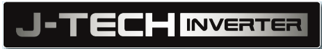 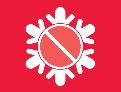 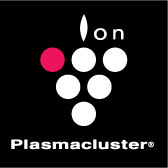 